NAIST Master’s Course Application Form for 2021 Admission (Online Interview) (Note 1) For your educational background, start with elementary school and continue in chronological order. If you were a master’s coursestudent or a research student in any institute, specify the name of the institute and the length of time.＊Please check or fill in as appropriate.＊Please fill in as much information as possible using Microsoft Word, etc.（※Do not fill in.）Online Contact Information Form（Fill in the following frames.）PCs or smartphones must be available for receiving contact from NAIST for a pre-check of the online conference system connection. Moreover, although an online conference system (camera) will be used to confirm the applicant and their environment, in cases of problems with connections, the correspondence may be conducted via telephone. Please be sure to check the setting of your PC, smartphone and telephones in advance.※Required technical conditions                                                          (*Do not fill in)・This label will be used to deliver admission documents.・If you change your address, please inform us at the Admissions Section, Educational Affairs Division (exam@ad.naist.jp) as soon as possible.Examination Categoryinformation science / biological science / materials science        (Circle the examination category which you are applying for.)information science / biological science / materials science        (Circle the examination category which you are applying for.)information science / biological science / materials science        (Circle the examination category which you are applying for.)information science / biological science / materials science        (Circle the examination category which you are applying for.)information science / biological science / materials science        (Circle the examination category which you are applying for.)Admission2021 Spring Admission　 / 　 2021 Fall Admission                                　　　　　　　　　　　　(Circle your time of enrollment.)2021 Spring Admission　 / 　 2021 Fall Admission                                　　　　　　　　　　　　(Circle your time of enrollment.)2021 Spring Admission　 / 　 2021 Fall Admission                                　　　　　　　　　　　　(Circle your time of enrollment.)2021 Spring Admission　 / 　 2021 Fall Admission                                　　　　　　　　　　　　(Circle your time of enrollment.)2021 Spring Admission　 / 　 2021 Fall Admission                                　　　　　　　　　　　　(Circle your time of enrollment.)Language used for examinationLanguage used for examinationEnglishEnglishEnglishEnglishFull name(Family name)(Family name)(Family name)(Family name)(Given name)Date of birth(Year) (Month) (Day)(Year) (Month) (Day)(Year) (Month) (Day)(Year) (Month) (Day)(Year) (Month) (Day)Sex(  M  /  F  )Qualification forapplication1・2・3・4・5・6・7・8・9・10　 （Circle the number of your qualification.）1・2・3・4・5・6・7・8・9・10　 （Circle the number of your qualification.）1・2・3・4・5・6・7・8・9・10　 （Circle the number of your qualification.）1・2・3・4・5・6・7・8・9・10　 （Circle the number of your qualification.）1・2・3・4・5・6・7・8・9・10　 （Circle the number of your qualification.）1・2・3・4・5・6・7・8・9・10　 （Circle the number of your qualification.）1・2・3・4・5・6・7・8・9・10　 （Circle the number of your qualification.）University Graduated(Currently attending)(School)                ( Department)                (Major)(School)                ( Department)                (Major)(School)                ( Department)                (Major)(School)                ( Department)                (Major)(School)                ( Department)                (Major)(School)                ( Department)                (Major)(School)                ( Department)                (Major)(Expected) Graduation date(Expected) Graduation date(Expected) Graduation date(Expected) Graduation date(Year) (Month) (Day)(Year) (Month) (Day)(Year) (Month) (Day)(Year) (Month) (Day)Undergraduates in their junior year (qualification (9) only)Undergraduates in their junior year (qualification (9) only)Undergraduates in their junior year (qualification (9) only)Undergraduates in their junior year (qualification (9) only)Enrollment(Year) (Month) (Day)Enrollment(Year) (Month) (Day)Enrollment(Year) (Month) (Day)Enrollment(Year) (Month) (Day)Current addressZip code:Address:Tel:                                            Mobile:Email:Zip code:Address:Tel:                                            Mobile:Email:Zip code:Address:Tel:                                            Mobile:Email:Zip code:Address:Tel:                                            Mobile:Email:Zip code:Address:Tel:                                            Mobile:Email:Zip code:Address:Tel:                                            Mobile:Email:Zip code:Address:Tel:                                            Mobile:Email:Current address in JapanZip code:Address:Tel:Zip code:Address:Tel:Zip code:Address:Tel:Zip code:Address:Tel:Zip code:Address:Tel:Zip code:Address:Tel:Zip code:Address:Tel:Curriculum VitaeCurriculum VitaeCurriculum VitaeCurriculum VitaeCurriculum VitaeCurriculum VitaeCurriculum VitaeCurriculum VitaeEducational background  (Note 1)Educational background  (Note 1)Educational background  (Note 1)Educational background  (Note 1)Educational background  (Note 1)Educational background  (Note 1)Educational background  (Note 1)Educational background  (Note 1)Year / Month(Entrance) – Year / Month(Completion)Year / Month(Entrance) – Year / Month(Completion)Year / Month(Entrance) – Year / Month(Completion)Name               (Location:          ), StatusName               (Location:          ), StatusName               (Location:          ), StatusName               (Location:          ), StatusName               (Location:          ), Status/          －          //          －          //          －          //          －          //          －          //          －          //          －          //          －          //          －          //          －          //          －          //          －          //          －          //          －          //          －          /Employment historyEmployment historyEmployment historyEmployment historyEmployment historyEmployment historyEmployment historyEmployment historyFrom Year / Month –  To Year / MonthFrom Year / Month –  To Year / MonthFrom Year / Month –  To Year / Month/          －          //          －          //          －          /Awards & CitationsAwards & CitationsAwards & CitationsAwards & CitationsAwards & CitationsAwards & CitationsAwards & CitationsAwards & CitationsYear / MonthYear / MonthYear / Month///Employed applicants: □ I will resign from my job.   □ I will continue working after admission.International Students:  Nationality (                                )□Mext Scholarship Student   □ Foreign Government-sponsored Student   □Self-Financed StudentApplicant’s ID※Examination CategoryInformation Science / Biological Science / Materials Science(Circle the examination category for which you are applying.)Information Science / Biological Science / Materials Science(Circle the examination category for which you are applying.)Information Science / Biological Science / Materials Science(Circle the examination category for which you are applying.)Information Science / Biological Science / Materials Science(Circle the examination category for which you are applying.)NameDate of BirthYear:Year:Month:Day:＜Contact Information Necessary for Online Interview＞＜Contact Information Necessary for Online Interview＞＜Contact Information Necessary for Online Interview＞＜Contact Information Necessary for Online Interview＞＜Contact Information Necessary for Online Interview＞E-mailE-mailPhones available for calls from Japan on interview day.MobilePhones available for calls from Japan on interview day.Other phonePhones available for calls from Japan on interview day.In case of smartphones without call function (ex: data SIM), write the telephone number which can receive calls via LINE, WhatsApp or WeChat.→　In case of smartphones without call function (ex: data SIM), write the telephone number which can receive calls via LINE, WhatsApp or WeChat.→　In case of smartphones without call function (ex: data SIM), write the telephone number which can receive calls via LINE, WhatsApp or WeChat.→　In case of smartphones without call function (ex: data SIM), write the telephone number which can receive calls via LINE, WhatsApp or WeChat.→　(To use a smartphone)Android OS: Download “Cisco Webex Meetings” from Google PlayiOS: Download “Cisco Webex Meetings” from App Store(To use a PC)  Download “Webex Meeting” from the webpage (https://www.webex.com/downloads.html/)　Windows PC (Camera and microphone are required.)　Mac (Camera and microphone are required.)　Connection tests are available both for smartphones and PCs at the website (https://www.webex.com/test-meeting.html)(Network Environment)A range of several Mbps is required.Using networks available at universities or optical lines at residences is preferable. Mobile networks can be used, but be sure to check the contract so as to not exceed any use limitations. More than 1GB might be consumed depending on the length of interview.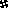 